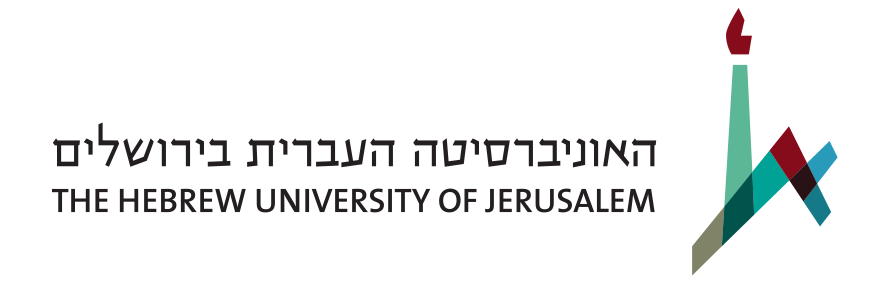 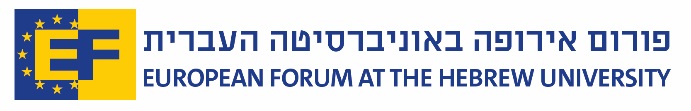 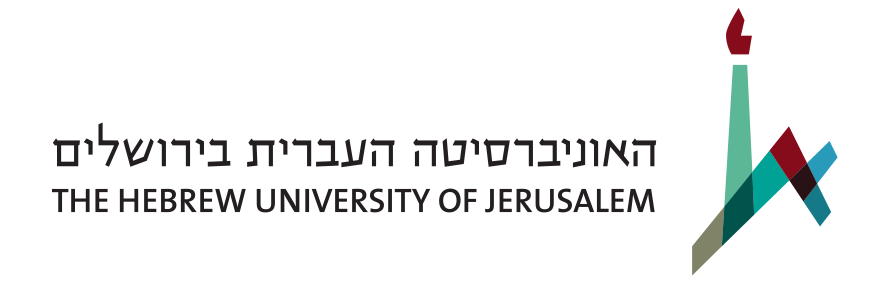 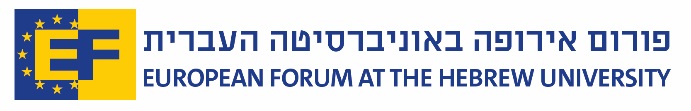 Application form for the European Forum's MA Programs Distinction Scholarships 2020-2021Degree:    Program: The application documents should be submitted by e-mail until Tuesday, September 22, 2020 at 12:00, to mseuro@mail.huji.ac.il. Each file should be named as shown in parentheses:This form (Surname + given name + "form". For example: Smith John form)Curriculum vitae (Surname + given name + "cv")Transcript of records (Surname + given name + "transcript")Confirmation of Enrollment (Surname + given name + "enrollment") – can be print-screened from the Personal Information System for Students.Personal scholarship essay (Surname + given name + "essay") – up to 1 pageAbstract of your research project or a mission statement about what you wish to research (Surname + given name + "abstract") – may be a part of your personal essay.Reference letter from a faculty member should be sent by the referee directly to mseuro@mail.huji.ac.il.Comments:      Personal detailsPersonal detailsPersonal detailsPersonal detailsPersonal detailsPersonal detailsPersonal detailsGiven nameGiven nameGiven nameGiven nameSurnameSurnameSurnameTelephone numberTelephone numberTelephone numberE-mail addressE-mail addressID \ Student numberID \ Student numberHome addressHome addressHome addressHome addressHome addressHome addressHome addressStreet & numberStreet & numberCityCityZIP codeZIP codeCountryReference letter fromReference letter fromReference letter fromReferee’s e-mail addressReferee’s e-mail addressReferee’s e-mail addressReferee’s e-mail addressThesis details (if relevant)Thesis details (if relevant)Thesis details (if relevant)Thesis details (if relevant)Thesis details (if relevant)Thesis details (if relevant)Thesis details (if relevant)Project titleSupervisor’s name